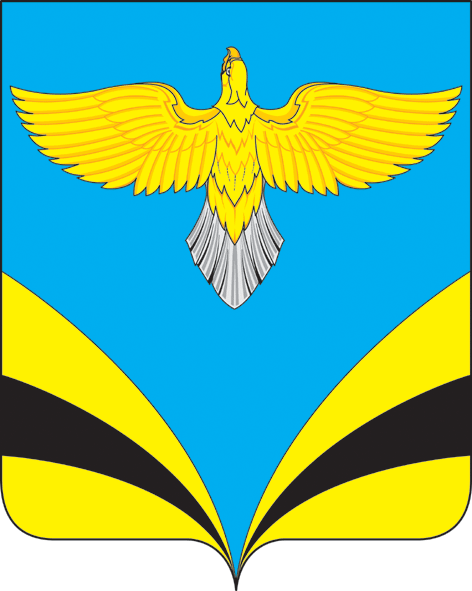 АДМИНИСТРАЦИЯ                         муниципального района                                               Безенчукский     Самарской области ПОСТАНОВЛЕНИЕот ___________ № _____          п.г.т. БезенчукО внесении изменений в постановление Администрации Района от 28.12.2018   №1579 «Об утверждении порядка проведения оценки регулирующего воздействия проектов нормативных правовых актов Администрации муниципальногорайона Безенчукский Самарской области, затрагивающихвопросы осуществления предпринимательской и инвестиционной деятельности, и экспертизы нормативных - правовых актовАдминистрации муниципального района Безенчукский Самарской области, затрагивающих вопросы осуществления предпринимательской и инвестиционной деятельности» (в редакции постановления от 08.06.2020 №511)В соответствии  с Федеральным законом от 09.11.2020 № 363-ФЗ «О внесении изменений в статью 46 Федерального закона «Об общих принципах организации местного самоуправления в Российской Федерации», Законом Самарской области от 14.11.2014 № 117-ГД «Об установлении правовых основ проведения органами местного самоуправления в Самарской области оценки регулирующего воздействия проектов муниципальных нормативных правовых актов, затрагивающих вопросы осуществления предпринимательской и инвестиционной деятельности, и экспертизы муниципальных нормативных правовых актов, затрагивающих вопросы осуществления предпринимательской и инвестиционной деятельности»,   Уставом муниципального района Безенчукский Самарской области:ПОСТАНОВЛЯЮ:1. Внести в постановление Администрации муниципального района Безенчукский Самарской области от 28.12.2018   №1579 «Об утверждении порядка проведения оценки регулирующего воздействия проектов нормативно правовых актов Администрации муниципального района Безенчукский Самарской области, затрагивающих вопросы осуществления предпринимательской и инвестиционной деятельности и экспертизы нормативно - правовых актов Администрации  муниципального района Безенчукский Самарской области, затрагивающих вопросы осуществления предпринимательской и  инвестиционной деятельности» (в редакции постановления от 08.06.2020 №511)  следующие изменения:	1.1. Пункт 2.2 раздела 2 «Порядок проведения оценки регулирующего воздействия» дополнить абзацем «в», следующего содержания: « в)  проектов нормативных правовых актов, разработанных в целях ликвидации чрезвычайных ситуаций природного и техногенного характера на период действия режимов чрезвычайных ситуаций.»2. Опубликовать настоящее постановление в газете «Вестник муниципального района Безенчукский», а также разместить на официальном сайте Администрации муниципального района Безенчукский Самарской области в сети Интернет.Настоящее постановление вступает в силу со дня его официального опубликования.4.  Контроль за выполнением настоящего постановления возложить на заместителя Главы района по экономике и финансам руководителя Управления финансами Администрации муниципального района Безенчукский Самарской области – Е.А. Базину.Глава района 									В.В. АникинАдм.-правовой отдел 21344